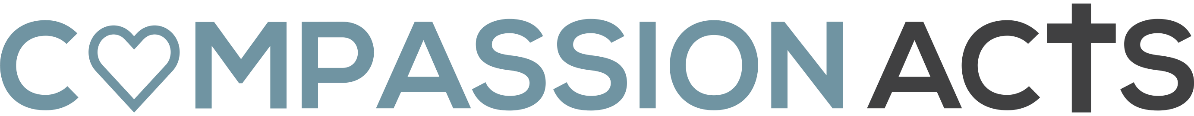 VOLUNTEER INFORMATIONWe are a local charity aiming to reduce poverty and increase social wellbeing in Southport and the surrounding areas.Our mission is to bring people together from local communities, uniting them with the resources and passion for projects and interventions, which achieve real enhancements in the social wellbeing of families and individuals. Today in Southport one in five people are living below the poverty line, and families are struggling to put food on the table. There are people on low incomes and those who suffer a sudden crisis such as redundancy, benefit delays or that unexpected bill. Every day people skip meals and are forced to choose between paying their rent and eating.SO WELCOME – YOU CAN MAKE A DIFFERENCEThe team is led byRichard Owens – CEOAlison Read – Advice and Support ManagerJess McGlynn – Poverty Reduction ManagerOur PhilosophyWe believe that anyone who attends our projects has a right to be treated as an individual, taking into account physical, psychological, social, cultural and spiritual needs. We will ensure that the service is based upon individual need and maintaining a safe environment for all.“For I was hungry and you gave me food, I was thirsty and you gave me drink, I was a stranger and you welcomed me” Matthew 25v35Contact us on :Telephone : 01704 264505 E-Mail : office@compassionacts.ukWeb : https://www.compassionacts.uk/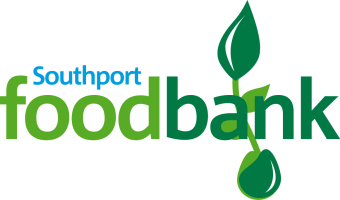 Southport Foodbank has provided, to date, emergency food for around 13,500 local people in crisis. Clients attend with a foodbank voucher and are then provided with a food parcel which contains 3-5 days worth of food. Crisis can strike anyone, and it can be difficult to think about walking through the door of a foodbank. Our foodbank volunteers aim to welcome everyone with compassion, kindness and a listening ear.Foodbank Opening TimesMonday: Canning Road Church PR9 7SS, 1pm-3pmTuesday: St Peter’s Church, Birkdale PR8 4BY, 10am-12pmThursday: Ainsdale Methodist Church PR8 3NQ, 1pm-3pm    The Salvation Army PR8 5AJ, 3.30pm-5.30pmFriday: Lakeside Church PR9 0LA, 1pm-3pmSaturday: The Victoria Centre PR8 6DG, 10am-11.30amVolunteer roles at the foodbankWe provide all necessary training for our volunteer roles, and the full support of a Volunteer Manager. We use a system called Assemble to communicate with all volunteers and manage rotas. All volunteers are required to complete a basic DBS self-declaration.Client Facing at Foodbank SessionVolunteering in a team of 2-3 other volunteers, including a team leader, on a fortnightly basis.This involves greeting the clients, processing their foodbank voucher (usually an e-voucher code) and picking the correct foodbank parcel. We would also look for strong listening skills and an ability to talk with the client about their reason for attending foodbank with a view to signposting to any other organisations or agencies. Logistics Team Volunteering once a fortnight either on our morning shift (10am-12.30pm) or afternoon shift (12.30pm-3pm)This role involves weighing-in food collected or donated to the foodbank, keeping accurate records of weights and donors. All food donated is sorted by type and year, with items checked for expiry dates and weighed out accordingly.We also prepare pre-packed food parcels for our foodbank centres, ensuring each centre’s order is fulfilled for delivery.Driver + Driver’s MateOnce a weekCollecting customer donations from supermarkets and smaller stores. Delivering pre-packed food parcels to foodbank centres as ordered. Heavy lifting involved.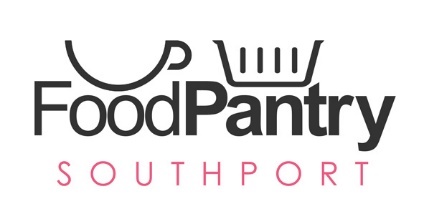 We currently operate 6 Food Pantries across Southport, Formby and surrounding areas. Our Food Pantries offer support to those who need a helping hand; it is a weekly food club and costs £5 each week. Members can shop for a minimum of £20 worth of food, which includes fresh and frozen items with opportunities for additional training and support.There are various roles at our Food Pantries including Stock Control, Admin / Reception, Family Worker, Door Welcomer, Personal Shopper, Chatter.Food Pantry Opening TimesTuesday: Grace Centre, Southport Town Centre PR8 1EG, 9am-12pm    Banks Hoole Lane PR9 8DB, 9am-12pmWednesday: Liverpool Methodist Church, Birkdale PR8 4PD, 9:30am-11:30pmThursday: Gild Hall, Formby L37 3NG, 11am-1pm     Bishop David School PR9 7BZ, 3pm-4:30pm    Banks Hoole Lane PR9 8DB, 6pm-8pm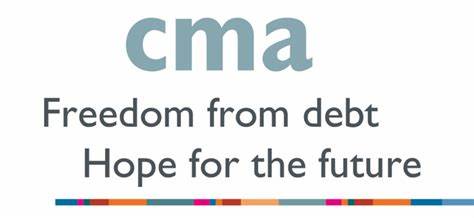 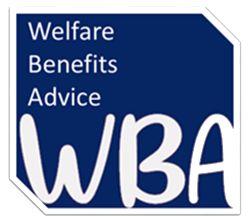 Our support and advice services include Welfare Benefits Advice, Community Money Advice (debt), Fuel Bank and offering general guidance by telephone.Welfare Benefit Advisors speak one to one with clients, finding out about their situation and offer advice around benefits, or signpost to other agencies. Full training is provided.Community Money Advisors speak one to one with clients, find out about their situation, go through their budgets, discuss debt and work with them to outgoings or contacting other agencies to assist. Full training is provided.Volunteering requirements vary and can be adapted to suit availability. We aim to have at least one Welfare Benefit Advisor at each of our Foodbank sessions.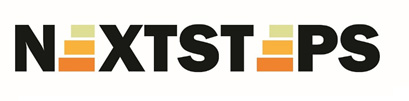 Next Steps is our long-term support project. It is the ‘next step’ on from our Food Pantries and focuses on personal development and life skills with a view to breaking the cycle of poverty for individuals and families.MentorThis role involves supporting the members of Next Steps with regular contact, informal advice, advocacy and signposting. This is a very rewarding role which would suit anyone with experience of training, coaching or pastoral work or anyone who is empathetic, a good listener and interested in supporting others to improve their own lives. Commitment for this role is flexible and can work around you.Community MarketOn the third Saturday of every month, we hold a Community Market at Christ Church, 10am-12.30pm for members of Next Steps. This is an opportunity for members to purchase surplus food items at low cost. Volunteers socialise and chat with members whilst they wait to shop and help on the Market side; checking stock, restocking, keeping the Market area clean and inviting and chatting with the members as they choose items.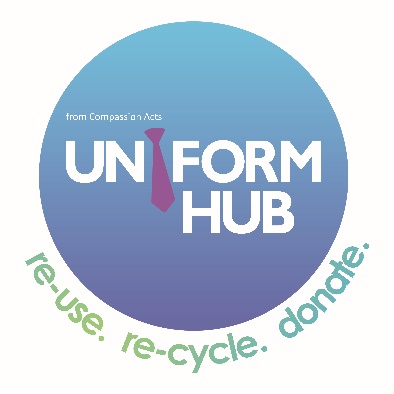 Our Community Hub is based in Southport Town Centre - Cambridge Walks. We look to open for partners and other agencies to use which will benefit the local community (such as Brighter Living and Living Well Sefton) but we also run our Uniform Hub and an advice drop-in session and need volunteers to help support this.Volunteers are needed to chat and share information with any visitors to the hub. These include clients needing support, prospective donors or volunteers, as well as general members of the public interested in finding out more about Compassion Acts. This would suit someone who likes to meet and help people, and is confident handling a variety of enquiries. Training and signposting information will be provided, and you will be expected to keep up to date with what Compassion Acts and selected partner organisations are offering.  Tuesdays, Wednesdays or Thursdays: 10am-2pm for Compassion Acts advice drop-inFriday: 10am-12pm for Uniform Hub drop-in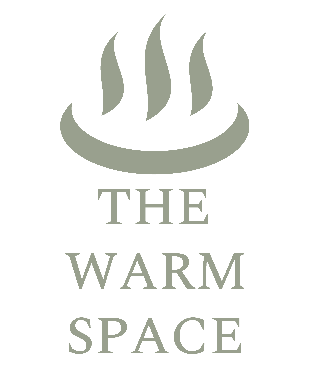 Aware of the rising costs of energy, we want to create an opportunity for people to gather socially, to have a hot drink and be out of the home and therefore not having to pay to heat their home or use energy etc. Warm Space Volunteers are needed to make drinks, serve refreshments and be willing to chat with any guests who may wish to socialise. We want this to be a relaxed, no-pressure environment so if someone wants to come and simply sit quietly, they are also able to do this. This is run at the Victoria Centre PR8 6DG, every Wednesday 1pm-3pm.Other roles within Compassion ActsFamily Space + Tea Time ClubPart of our strategy is to go upstream and see what causes people to fall into the cycle of poverty. We believe one of the preventative measures we can put in place is working more closely with local families. We do this through two after school provisions: Family Space and Tea Time Club.Launching late September. Please contact us for more information.Social Wellbeing GroupsAlong with our family projects, we are also looking to coordinate a number of wellbeing groups which will help to build and promote community resilience. We need volunteers who can get involved in these groups, to serve drinks, chat and help those attending.We ask anyone who would like to volunteer with us to consider:-What would you like to get out of volunteering?How will volunteering affect your time balance?Are there any particular skills that you would like to develop?We often have other volunteering roles available, please look at our website:www.compassionacts.uk/volunteerIf you would like further information about these roles, or to discuss volunteering in any capacity please contact Jess McGlynn in the first instance jess@compassionacts.uk 